ΕΝΤΥΠΟ ΟΙΚΟΝΟΜΙΚΗΣ ΠΡΟΣΦΟΡΑΣΤης επιχείρησης ……………………………….…, έδρα ………, οδός …………………., αριθμός ………, τηλέφωνο …………………., fax.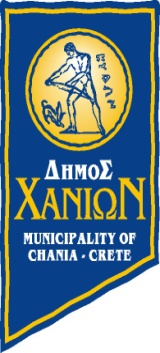 ΕΛΛΗΝΙΚΗ ΔΗΜΟΚΡΑΤΙΑ ΔΗΜΟΣ ΧΑΝΙΩΝ                                           ΣΧΟΛΙΚΗ ΕΠΙΤΡΟΠΗ Δ/ΘΜΙΑΣ ΕΚΠ/ΣΗΣ         Δ/ΝΣΗ: ΚΡΙΑΡΗ 40 (1ΟΣ ΟΡΟΦΟΣ) ΧΑΝΙΑ Τ.Κ.73135 ΤΗΛ: 2821 3 41773FAX:2821 3 41786E-MAIL: SCH      email schepitropi2@chania.gr «ΣΥΝΤΗΡΗΣΗ 8 ΑΝΕΛΚΥΣΤΗΡΩΝ ΚΑΙ 1 ΑΝΑΒΑΤΟΡΙΟΥ ΑΜΕΑ ΣΧΟΛΙΚΩΝ ΜΟΝΑΔΩΝ ΔΕΥΤΕΡΟΒΑΘΜΙΑΣ ΕΚΠΑΙΔΕΥΣΗΣ ΔΗΜΟΥ ΧΑΝΙΩΝ ΓΙΑ ΤΟ ΣΧΟΛΙΚΟ ΕΤΟΣ 2016-17»ΠΡΟΫΠΟΛΟΓΙΣΜΟΣ: 5.505,60 € ΜΕ ΦΠΑΧΡΗΜΑΤΟΔΟΤΗΣΗ: ΙΔΙΟΙ ΠΟΡΟΙΑ/ΑΑΡΙΘΜΟΣ ΑΝΕΛΚΥΣΤΗΡΩΝ/ΑΝΑΒΑΤΟΡΙΟΥ ΑΜΕΑΤΙΜΗ ΜΟΝΑΔΟΣ ΣΕ ΕΥΡΩ ΧΩΡΙΣ Φ.Π.Α  (ΚΟΣΤΟΣ ΜΗΝΙΑΙΑΣ ΣΥΝΤΗΡΗΣΗΣ)ΤΙΜΗ ΣΥΝΟΛΟΥ ΣΕ ΕΥΡΩ ΧΩΡΙΣ Φ.Π.Α 24% ΣΕ ΕΥΡΩ (ΑΡ. ΑΝΕΛ./ΑΝΑΒ. * ΚΟΣΤΟΣ ΜΗΝΙΑΙΑΣ ΣΥΝΤΗΡΗΣΗΣ *12 (ΜΗΝΕΣ)1821(ΑΜΕΑ) ΣΥΝΟΛΟ9Φ.Π.Α 24%ΣΥΝΟΛΟ ΜΕ Φ.Π.ΑΟ ΠΡΟΣΦΕΡΩΝΧανιά  ……../11/2016(Σφραγίδα - Υπογραφή)